安全教育動画～地震が起きた時の安全な身の守り方～ - YouTubehttps://www.youtube.com/watch?v=1UDrjubecMk地震（じしん）の多い国　日本 | NHK for Schoolhttps://www2.nhk.or.jp/school/watch/clip/?das_id=D0005311081_00000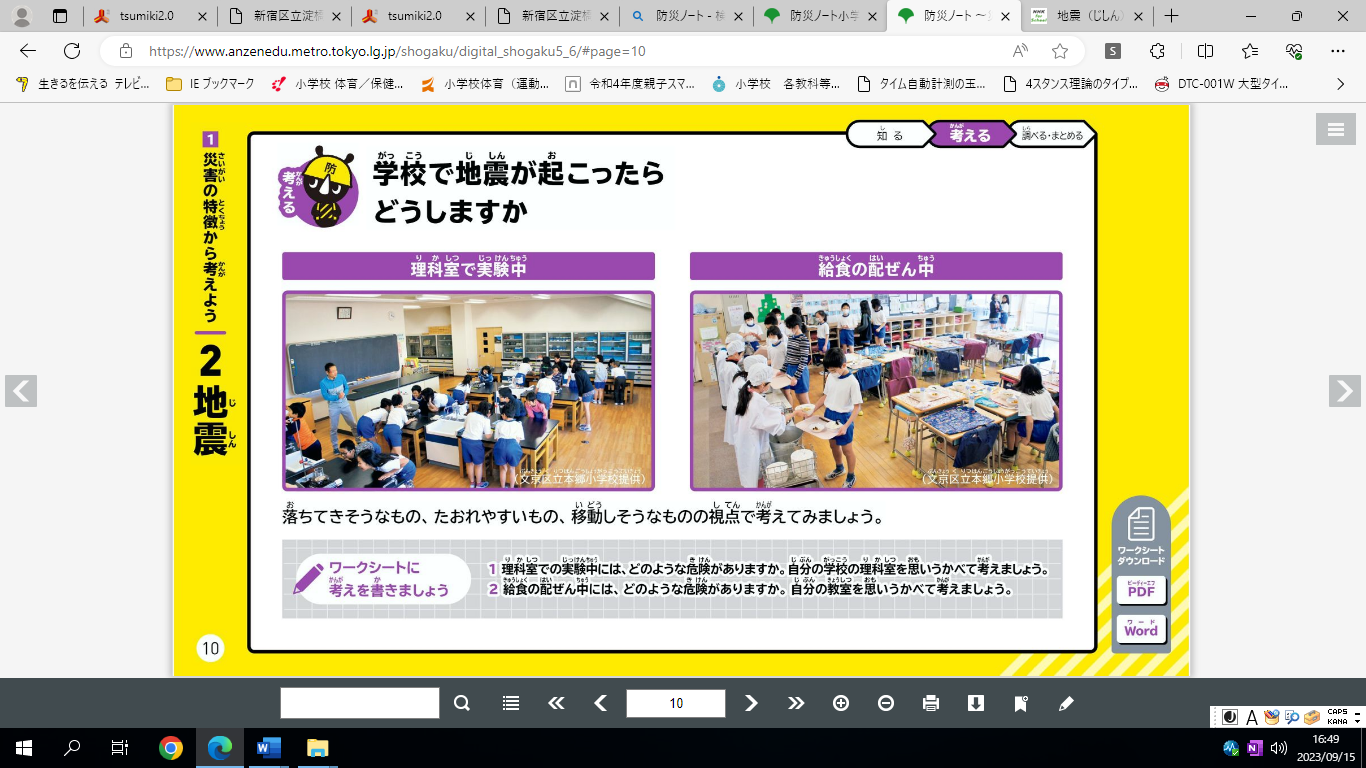 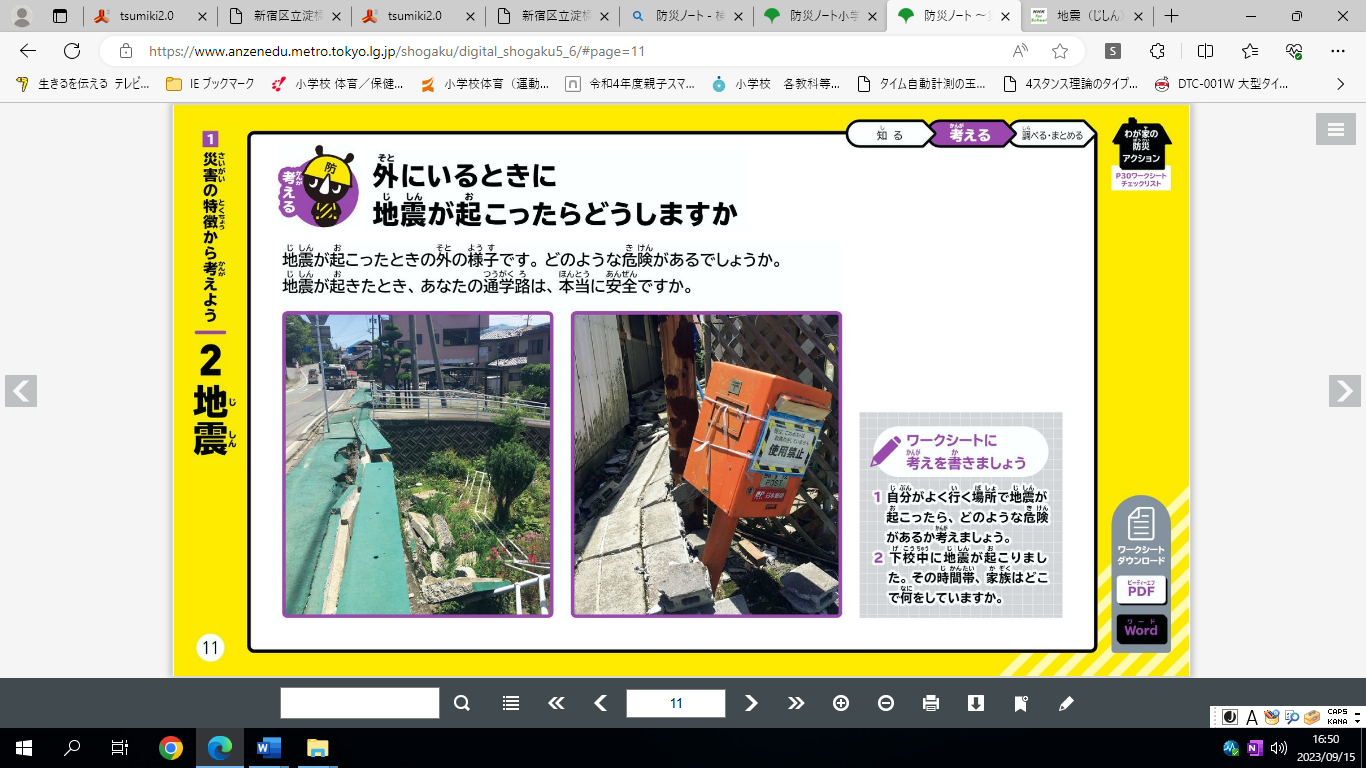 